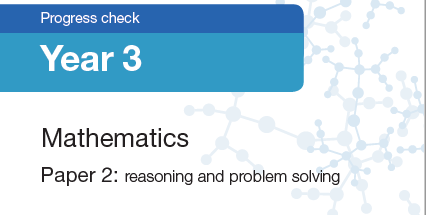 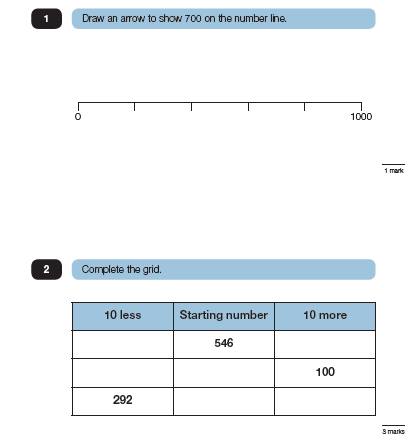 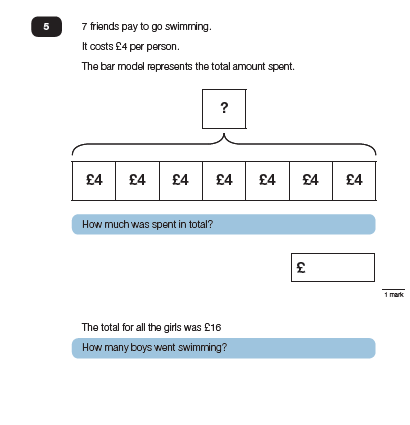 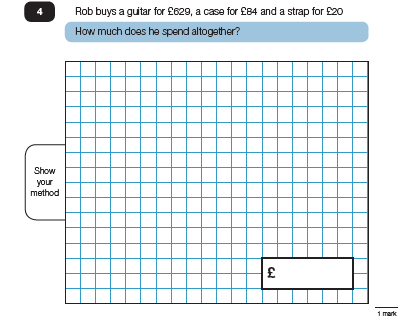 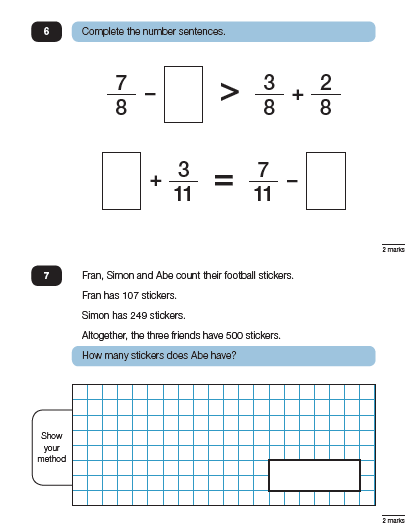 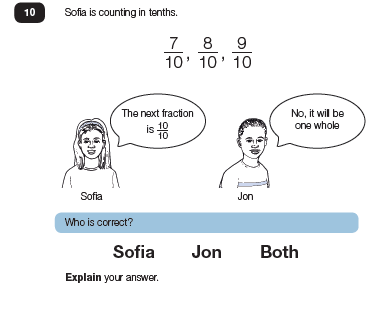 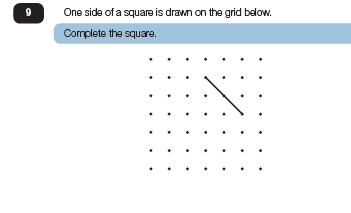 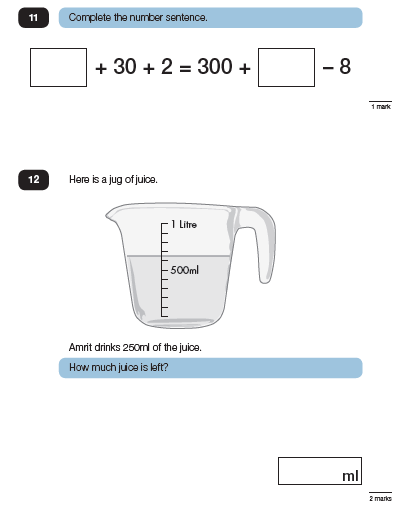 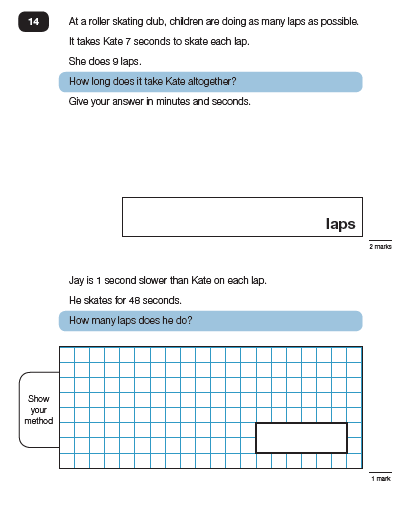 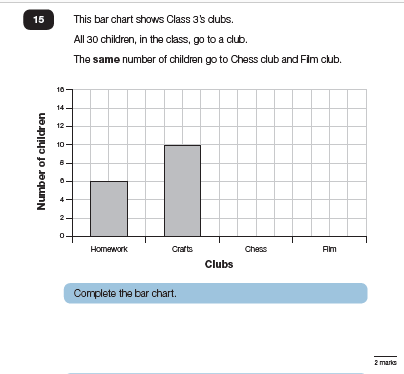 CHALLENGE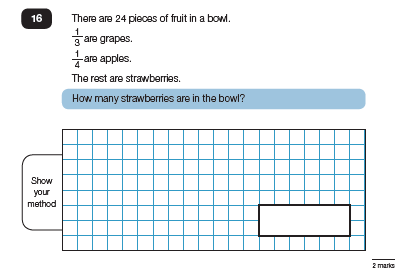 